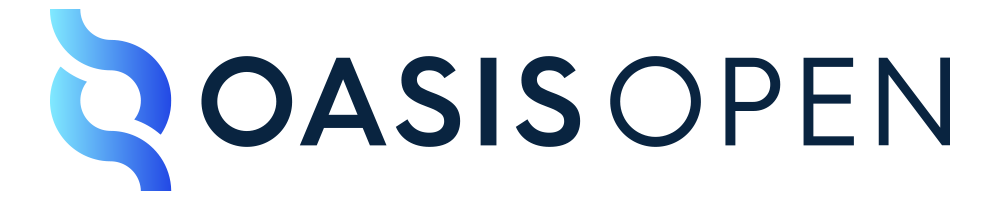 PKCS #11 Profiles Version 3.1OASIS Standard23 July 2023This stage:https://docs.oasis-open.org/pkcs11/pkcs11-profiles/v3.1/os/pkcs11-profiles-v3.1-os.pdf (Authoritative)https://docs.oasis-open.org/pkcs11/pkcs11-profiles/v3.1/os/pkcs11-profiles-v3.1-os.htmlhttps://docs.oasis-open.org/pkcs11/pkcs11-profiles/v3.1/os/pkcs11-profiles-v3.1-os.docxPrevious stage:https://docs.oasis-open.org/pkcs11/pkcs11-profiles/v3.1/cs01/pkcs11-profiles-v3.1-cs01.pdf (Authoritative)https://docs.oasis-open.org/pkcs11/pkcs11-profiles/v3.1/cs01/pkcs11-profiles-v3.1-cs01.htmlhttps://docs.oasis-open.org/pkcs11/pkcs11-profiles/v3.1/cs01/pkcs11-profiles-v3.1-cs01.docxLatest stage:https://docs.oasis-open.org/pkcs11/pkcs11-profiles/v3.1/pkcs11-profiles-v3.1.pdf (Authoritative)https://docs.oasis-open.org/pkcs11/pkcs11-profiles/v3.1/pkcs11-profiles-v3.1.htmlhttps://docs.oasis-open.org/pkcs11/pkcs11-profiles/v3.1/pkcs11-profiles-v3.1.docxTechnical Committee:OASIS PKCS 11 TCChairs:Robert Relyea (rrelyea@redhat.com), Red HatGreg Scott (greg.scott@cryptsoft.com), Cryptsoft Pty LtdEditor:Tim Hudson (tjh@cryptsoft.com), Cryptsoft Pty LtdAdditional artifacts:This prose specification is one component of a Work Product that also includes:PKCS #11 test cases: https://docs.oasis-open.org/pkcs11/pkcs11-profiles/v3.1/os/test-cases/Related work:This specification replaces or supersedes:PKCS #11 Cryptographic Token Interface Profiles Version 3.0. Edited by Tim Hudson. Latest stage: https://docs.oasis-open.org/pkcs11/pkcs11-profiles/v3.0/pkcs11-profiles-v3.0.html.This specification is related to:PKCS #11 Specification Version 3.1. Edited by Dieter Bong and Tony Cox. Latest stage: https://docs.oasis-open.org/pkcs11/pkcs11-spec/v3.1/pkcs11-spec-v3.1.html.Declared XML namespace:urn:oasis:tc:pkcs11:xmlnsAbstract:This document is intended for developers and architects who wish to design systems and applications that conform to the PKCS #11 Cryptographic Token Interface specification.The PKCS #11 Cryptographic Token Interface specification documents an API for devices that may hold cryptographic information and may perform cryptographic functions.Status:This document was last revised or approved by the membership of OASIS on the above date. The level of approval is also listed above. Check the "Latest stage" location noted above for possible later revisions of this document. Any other numbered Versions and other technical work produced by the Technical Committee (TC) are listed at https://www.oasis-open.org/committees/tc_home.php?wg_abbrev=pkcs11#technical.TC members should send comments on this document to the TC's email list. Others should send comments to the TC's public comment list, after subscribing to it by following the instructions at the "Send A Comment" button on the TC's web page at https://www.oasis-open.org/committees/pkcs11/.This specification is provided under the RF on RAND Terms Mode of the OASIS IPR Policy, the mode chosen when the Technical Committee was established. For information on whether any patents have been disclosed that may be essential to implementing this specification, and any offers of patent licensing terms, please refer to the Intellectual Property Rights section of the TC's web page (https://www.oasis-open.org/committees/pkcs11/ipr.php).Note that any machine-readable content (Computer Language Definitions) declared Normative for this Work Product is provided in separate plain text files. In the event of a discrepancy between any such plain text file and display content in the Work Product's prose narrative document(s), the content in the separate plain text file prevails.Key words:The key words "MUST", "MUST NOT", "REQUIRED", "SHALL", "SHALL NOT", "SHOULD", "SHOULD NOT", "RECOMMENDED", "NOT RECOMMENDED", "MAY", and "OPTIONAL" in this document are to be interpreted as described in BCP 14 [RFC2119] and [RFC8174] when, and only when, they appear in all capitals, as shown here.Citation format:When referencing this specification, the following citation format should be used:[PKCS11-Profiles-v3.1]PKCS #11 Profiles Version 3.1. Edited by Tim Hudson. 23 July 2023. OASIS Standard. https://docs.oasis-open.org/pkcs11/pkcs11-profiles/v3.1/os/pkcs11-profiles-v3.1-os.html. Latest stage: https://docs.oasis-open.org/pkcs11/pkcs11-profiles/v3.1/pkcs11-profiles-v3.1.html.Notices:Copyright © OASIS Open 2023. All Rights Reserved.Distributed under the terms of the OASIS IPR Policy, [https://www.oasis-open.org/policies-guidelines/ipr/]. For complete copyright information please see the full Notices section in Appendix C below.Table of Contents1	Introduction	51.1 Normative References	51.2 Non-Normative References	52	Profiles	62.1 Profile Requirements	62.2 Guidelines for other Profiles	62.3 Defined Profile Identifiers	63	Conformance Test Cases	83.1 Permitted Test Case Variations	83.1.1 Variable Items	83.1.2 Variable behavior	94	PKCS#11 XML Representation	104.1 Normalizing Names	104.2 Omitted Items	104.3 Value Representation	104.3.1 Enumerated Type Representation	104.3.2 Boolean Representation	104.3.3 Flag Type Representation	104.3.4 Function Call and Return Representation	104.3.5 Array and List Representation	104.3.6 Determining Array or List Length	114.3.7 Hexadecimal String Encoding	114.4 XML Root Element	114.5 XML Namespaces	114.6 XML Element Encoding	114.6.1 Boolean	114.6.2 Text String	114.6.3 Byte String	114.6.4 Enumerated Type	124.6.5 Function Call and Return	124.6.6 Attribute	125	Base Profiles	135.1 Baseline Provider	135.1.1 Baseline Provider Mandatory Test Cases	145.1.1.1 BL-M-1-31	145.2 Complete Provider	145.3 Extended Provider	145.3.1 Extended Provider Mandatory Test Cases	155.3.1.1 EXT-M-1-31	155.4 Authentication Token	155.4.1 Authentication Token Provider Mandatory Test Cases	155.4.1.1 AUTH-M-1-31	155.5 Public Certificates Token	165.5.1 Public Certificates Token Provider Mandatory Test Cases	165.5.1.1 CERT-M-1-31	165.6 HKDF TLS Token	165.7 Baseline Consumer	175.8 Extended Consumer	186	Conformance	196.1 Baseline Provider Profile Conformance	196.2 Complete Provider Profile Conformance	196.3 Extended Provider Profile Conformance	196.4 Authentication Token Provider Profile Conformance	196.5 Public Certificates Token Provider Profile Conformance	196.6 HKDF TLS Token Provider Profile Conformance	196.7 Baseline Consumer Profile Conformance	206.8 Authentication Token Consumer Profile Conformance	206.9 Public Certificates Token Consumer Profile Conformance	20Appendix A. Acknowledgments	21Appendix B. Revision History	23Appendix C. Notices	24IntroductionThis document intends to meet this OASIS requirement on conformance clauses for providers and consumers of cryptographic services via PKCS#11 ([PKCS11_Spec] Section 7 - PKCS#11 Implementation Conformance) through profiles that define the use of PKCS#11 data types, objects, functions and mechanisms within specific contexts of provider and consumer interaction. These profiles define a set of normative constraints for employing PKCS#11 within a particular environment or context of use. They may, optionally, require the use of specific PKCS#11 functionality or in other respects define the processing rules to be followed by profile actors.For normative definition of the elements of PKCS#11 specified in these profiles, see the PKCS#11 Specification [PKCS11_Spec].Normative References[PKCS11_Spec]	PKCS #11 Specification Version 3.1. Edited by Dieter Bong and Tony Cox. Latest stage: https://docs.oasis-open.org/pkcs11/pkcs11-spec/v3.1/pkcs11-spec-v3.1.html.[RFC2119]	Bradner, S., "Key words for use in RFCs to Indicate Requirement Levels", BCP 14, RFC 2119, DOI 10.17487/RFC2119, March 1997, 
<http://www.rfc-editor.org/info/rfc2119>.[RFC8174]	Leiba, B., "Ambiguity of Uppercase vs Lowercase in RFC 2119 Key Words", BCP 14, RFC 8174, DOI 10.17487/RFC8174, May 2017, 
<http://www.rfc-editor.org/info/rfc8174>.[XML]	Bray, Tim, et.al. eds, Extensible Markup Language (XML) 1.0 (Fifth Edition), W3C Recommendation 26 November 2008, 
<http://www.w3.org/TR/2008/REC-xml-20081126>.Non-Normative References[XML-SCHEMA]	Paul V. Biron, Ashok Malhotra, XML Schema Part 2: Datatypes Second Edition, W3C Recommendation 26 November 2008, 
<https://www.w3.org/TR/2004/REC-xmlschema-2-20041028>.ProfilesThis document defines a selected set of conformance clauses which form PKCS #11 Profiles. A profile may be standalone or may be specified in terms of changes relative to another profile.The PKCS 11 TC also welcomes proposals for new profiles. PKCS 11 TC members are encouraged to submit these proposals to the PKCS 11 TC for consideration for inclusion in a future version of this TC-approved document. Profile RequirementsThe following items SHALL be addressed by each profile: Specify the versions of the PKCS#11 specification that SHALL be supported if versions other than [PKCS11_Spec] are supportedSpecify the list of additional data types that SHALL be supportedSpecify the list of additional attributes that SHALL be supportedSpecify the list of additional objects that SHALL be supportedSpecify the list of additional functions that SHALL be supportedSpecify the list of additional mechanisms that SHALL be supportedSpecify any other requirements that SHALL be supportedSpecify any mandatory test cases that SHALL be supported by conforming implementationsSpecify optional test cases that MAY be supported by conforming implementationsNote: items may be specified either directly in a profile or by reference to other profiles. Where another profile is referenced as required, the combination of the requirements of all referenced required profiles (directly or indirectly) SHALL apply.Guidelines for other ProfilesAny vendor or organization, such as other standards bodies, MAY create a PKCS#11 Profile and publish it.The profile SHALL be publicly available.The PKCS11 Technical Committee SHALL be formally advised of the availability of the profile and the location of the published profile.The profile SHALL meet all the requirements of section 2.1 The PKCS11 Technical Committee SHOULD review the profile prior to final publication.Defined Profile IdentifiersProfile objects (object class CKO_PROFILE) describe which PKCS #11 profiles a provider implements.The CKA_PROFILE_ID attribute identifies a profile that the provider implements.The following table defines the CK_PROFILE_ID values:Conformance Test CasesThe test cases define a sequence of PKCS#11 function calls with specified input and output parameters.Each test case is provided in the XML format specified in PKCS#11 XML Representation (4) intended to be both human-readable and usable by automated tools.Each test case has a unique label (the section name) which includes indication of mandatory (-M-) or optional (-O-) status and the specification version major and minor numbers as part of the identifier.The test cases may depend on a specific configuration of a PKCS#11 provider and consumer and being configured in a manner consistent with the test case assumptions.Where possible the flow of identifiers between tests, date values, and other dynamic items are indicated using symbolic identifiers – in actual request and response messages these dynamic values will be filled in with valid values.Symbolic identifiers SHALL be of the form ${ParameterName}. Wherever a symbolic identifier occurs in a test case the implementation must replace it with a reasonable appearing datum of the expected type. The symbolic identifier may reference return parameters or array or list items by index number.  Array index numbers SHALL be of the form ${ParmeterName[ArrayIndex]} and the first element SHALL be indicated by index zero.The symbolic identifier may reference elements nested within other elements. Nested references SHALL be of the form ${ParameterName.SubElement} and MAY also include an array index.Note: the values for the returned items are illustrative. Actual values from a real consumer or provider MAY vary as specified in section 3.1.Permitted Test Case VariationsWhilst the test cases provided in a Profile define the allowed call and return content, some inherent variations MAY occur and are permitted within a successfully completed test case.Each test case MAY include allowed variations in the description of the test case in addition to the variations noted in this section.Other variations not explicitly noted in this section SHALL be deemed non-conformant.Variable ItemsAn implementation conformant to a Profile MAY vary the following values (expressed using the XML name for the items):Provider specific information within the Info, SlotInfo and TokenInfo elements:LibraryDescriptionLibraryVersionManufacturerIDSlotDescriptionHardwareVersionFirmwareVersionserialNumberlabelmodelutcTimeSession specific information:SlotIDObject SessionObject specific information:ObjectOperation specific information:DataEncryptedDataRandomDataAttribute specific information:VALUEPUBLIC_EXPONENTPRIVATE_EXPONENTPRIME_1PRIME_2EXPONENT_1EXPONENT_2COEFFICIENTPRIMESUBPRIMEBASEEC_POINTUNIQUE_IDVariable behaviorAn implementation conformant to a Profile SHALL allow variation of the following behavior:A test may omit the clean-up functions at the end of the test provided there is a separate mechanism to remove the created objects during testing.A test may omit the test identifiers in various attributes if the consumer is unable to include them in calls.The number of entries and order of entries in the list returned in the C_GetSlotList, C_GetMechanismList, and C_GetInterfaceList functions make vary, provided that at least one entry within the list matches the logical context of the test case.PKCS#11 XML RepresentationNormalizing NamesPKCS#11 parameter and structure field names SHALL be normalized to create a ‘CamelCase’ format that would be suitable to be used as a variable name in C/Java or an XML element name.Hungarian notation type indicators are entirely omitted from names (i.e. h, ph, ul, pul, and p are omitted).PKCS#11 function names are represented as-is (unchanged) as XML elements of the same name.Omitted ItemsPKCS#11 pointers for callback functions and reserved items are entirely omitted (i.e. pApplication, pReserved, Notify are not present).Hungarian notation type indicators are entirely omitted from names (i.e. h, ph, ul, pul, and p are omitted).Value RepresentationThe value for PKCS#11 binary (CK_BYTE) information SHALL be encoded as hexadecimal strings.The value for PKCS#11 textual information (CK_CHAR, CK_UTF8CHAR)  SHALL be encoded as hex strings.The value for PKCS#11 numeric information SHALL be encoded as integers or as hexadecimal strings.Enumerated Type RepresentationEach PKCS#11 type value SHALL be represented in string/text form using the uppercase C macro name with the type prefix omitted. E.g. CKR_OK has a representation of “OK”.Boolean RepresentationEach PKCS#11 boolean value (CK_BBOOL) SHALL be represented in string/text form either as “true” (non-zero) or “false” (zero). No other representation SHALL be used.Flag Type RepresentationEach PKCS#11 flag value SHALL be represented using the uppercase C macro names with the type prefix omitted for each bit. If multiple bit flags are set then each SHALL be present separated by either a space (‘ ‘) or a pipe (‘|’) character.Function Call and Return RepresentationPKCS#11 function calls are represented as an XML element of the same name containing the input parameters each represented as XML elements and an XML element of the same name as the PKCS#11 function name with an XML element attribute named rv containing the return value. The XML element for the input parameters is always immediately followed by the XML element for the output results.PKCS#11 parameters and structure members that are not arrays or lists are represented as XML elements with the value of the parameter or structure member contained within the XML element attribute value.Array and List RepresentationPKCS#11 parameters and structure members that are arrays or lists are represented as XML elements with the length of the array or list contained in XML element attribute length and the members of the array or list represented as nested XML elements unless an XML element attribute-based representation has been separately defined (e.g for CK_ATTRIBUTE). PKCS#11 parameters and structure member elements that represent the count of arrays are omitted as input parameters as the lengths can be determined by a count of the number of XML elements within the call or return XML element within the element representing the PKCS#11 function call.Determining Array or List LengthThe PKCS#11 approach of passing in a NULL pointer value and using an input/output parameter to determine the required pointer buffer length for a subsequent call SHALL be encoded as request where the XML element for pointer has no specified value or length for the function call and the returned length is contained in the XML element attribute length. Hexadecimal String EncodingHexadecimal strings SHALL NOT include any white space. Hexadecimal strings SHALL use either uppercase ‘A’-‘F’ or lowercase ‘a’-‘f’ along with ‘0’ to ‘9’. Numeric values represented as hexadecimal strings SHALL begin with ‘0x’.Binary values represented as hexadecimal strings SHOULD omit the ‘0x’. XML Root ElementXML documents representing a sequence of PKCS#11 function calls and returns SHALL have an XML root element of PKCS11. XML NamespacesIf namespaces are necessary within a specific context, then each XML element SHALL use the following namespace:    urn:oasis:tc:pkcs11:xmlnsXML Element EncodingFor XML, each function call is represented as a sequence of two XML element with optional attributes.The parameters to each call are represented as nested XML elements, and any structures used within those parameters are represented as nested XML elements within the nested XML elements.The types of each parameter or structure element are fixed within the PKCS#11 specification and are not separately represented within the XML encoding. i.e. the types are inherently known by implementations and are fixed, matching the underlying C static type declaration.BooleanXML value uses [XML-SCHEMA]  type xsd:Boolean. The value SHALL be FALSE, false, TRUE or true.<TokenPresent value="false"/>Text StringXML value uses [XML-SCHEMA] type xsd:string<Pin value="12345678"/>Byte StringXML value uses [XML-SCHEMA] type xsd:hexBinary<EncryptedData value="8dce78ad"/>Enumerated TypeXML value uses [XML-SCHEMA]  type xsd:string and is either a hexadecimal string or the Enumerated Type Representation name. If an XSD with xsd:enumeration restriction is used to define valid values parsers should also accept any hexadecimal string in addition to the defined enumeration values to allow for user extensions and non-textual encoding parsers.<Type value="AES_CBC"/><Type value="0x00001082"/><Type value="4426"/>Function Call and ReturnPKCS#11 function call and return SHALL be encoded as an XML element for the function call with any required parameters as nested XML elements, followed by an XML element for the function return with an XML element attribute of rv containing the return code from the function call encoded as an Enumerated Type and any output parameters as nested XML elements.<C_Initialize/><C_Initialize rv="OK"/><C_GetSlotList>  <TokenPresent value="false"/>  <SlotList/></C_GetSlotList><C_GetSlotList rv="OK">  <SlotList length="1"/></C_GetSlotList>AttributePKCS#11 attributes (CK_ATTRIBUTE) SHALL be encoded as an XML element with an XML element attribute type containing the name of the PKCS#11 attribute and an XML element attribute value containing the value of the attribute. Where the PKCS#11 attribute has a specified type, the value SHALL be encoding using the encoding rules for that type of PKCS#11 value.<Attribute type="CLASS" value="SECRET_KEY"/><Attribute type="KEY_TYPE" value="AES"/><Attribute type="LABEL" value="timing-key"/><Attribute type="TOKEN" value="TRUE"/><Attribute type="PRIVATE" value="TRUE"/><Attribute type="EXTRACTABLE" value="TRUE"/><Attribute type="SENSITIVE" value="TRUE"/><Attribute type="ENCRYPT" value="TRUE"/><Attribute type="DECRYPT" value="TRUE"/><Attribute type="VALUE_LEN" value="16"/>Base ProfilesThe following subsections describe currently-defined profiles related to the use of PKCS #11. The profiles define classes of PKCS #11 functionality to which an implementation can declare conformance.Baseline ProviderA PKCS #11 provider makes cryptographic functionality available to a consuming application in terms of the PKCS #11 API.This profile specifies the most basic functionality that would be expected of a conformant PKCS #11 provider – the ability to provide information about the capabilities of the cryptographic services provided.An implementation conforms to this specification as a Baseline Provider if it meets the following conditions:Supports the conditions required by the PKCS#11 Provider Implementation Conformance clauses [PKCS11_Spec]Supports the following data types [PKCS11_Spec]:CK_VERSIONCK_INFOCK_SLOT_IDCK_SLOT_INFOCK_TOKEN_INFOCK_SESSION_HANDLECK_USER_TYPECK_SESSION_INFOCK_OBJECT_HANDLECK_OBJECT_CLASSCK_ATTRIBUTE_TYPECK_ATTRIBUTECK_PROFILE_IDCK_RVCK_FUNCTION_LISTCK_INTERFACECK_C_INITIALIZE_ARGSSupports the following attributes [PKCS11_Spec]:CKA_CLASSCKA_TOKENCKA_VALUE CKA_IDCKA_PRIVATECKA_MODIFIABLECKA_LABELCKA_UNIQUE_IDENTIFIERCKA_PROFILE_IDSupports the following objects [PKCS11_Spec]:CKO_PROFILE with value CKP_BASELINE_PROVIDERSupports the following functions [PKCS11_Spec]:C_GetFunctionListC_GetInterfaceListC_GetInterfaceC_InitializeC_FinalizeC_GetInfoC_GetSlotListC_GetSlotInfoC_GetTokenInfoC_OpenSessionC_CloseSessionC_GetSessionInfo C_FindObjectsInitC_FindObjectsC_FindObjectsFinalC_GetAttributeValueSupports the following mechanisms:None specifiedSupports Error Handling [PKCS11_Spec] for any supported object, function or mechanismOptionally supports any clause within [PKCS11_Spec] that is not listed aboveOptionally supports extensions outside the scope of this standard (e.g., vendor defined extensions, conformance clauses) that do not contradict any PKCS #11 requirementsBaseline Provider Mandatory Test CasesBL-M-1-31See test-cases/pkcs11-v3.1/mandatory/BL-M-1-31.xmlComplete ProviderA PKCS #11 provider makes cryptographic functionality available to a consuming application in terms of the PKCS #11 API.This profile specifies the functionality that would be expected of a conformant PKCS #11 provider that implements the entire specification.An implementation conforms to this specification as a Complete Provider if it meets the following conditions:Supports the conditions required by the PKCS#11 Provider Implementation Conformance clauses [PKCS11_Spec]Supports all data types [PKCS11_Spec]:Supports all attributes [PKCS11_Spec]:Supports all objects [PKCS11_Spec]:Supports all functions [PKCS11_Spec]:Supports all mechanisms [PKCS11_Spec] Section 6:Supports Error Handling [PKCS11_Spec]Optionally supports extensions outside the scope of this standard (e.g., vendor defined extensions, conformance clauses) that do not contradict any PKCS #11 requirementsExtended ProviderThis profile builds on the PKCS#11 Baseline Provider to add support for mechanism-based usage.An implementation conforms to this specification as an Extended Provider if it meets the following conditions:Supports the conditions required by the PKCS #11 conformance clauses ([PKCS11_Spec] Section 7 (PKCS#11 Implementation Conformance)Supports the conditions required by the PKCS #11 Baseline Provider clauses section 3.3.Supports the following data types [PKCS11_Spec]:CK_MECHANISM_TYPECK_MECHANISMSupports the following attributes [PKCS11_Spec]:None specifiedSupports the following objects [PKCS11_Spec]:CKO_PROFILE with value CKP_EXTENDED_PROVIDERSupports the following functions [PKCS11_Spec]:C_GetMechanismListC_GetMechanismInfoC_LoginC_LoginUserC_LogoutSupports the following mechanisms:None specified Supports Error Handling [PKCS11_Spec] for any supported object, function or mechanismOptionally supports any clause within [PKCS11_Spec] that is not listed aboveOptionally supports extensions outside the scope of this standard (e.g., vendor defined extensions, conformance clauses) that do not contradict any PKCS #11 requirementsExtended Provider Mandatory Test CasesEXT-M-1-31See test-cases/pkcs11-v3.1/mandatory/EXT-M-1-31.xmlAuthentication TokenThis profile builds on the PKCS #11 Baseline Provider and/or Baseline Consumer profiles to provide for use in the context of an authentication token.An implementation conforms to this specification as an Authentication Token if it meets the following conditions:If the implementation is a consumer then it SHALL support the conditions required by the PKCS #11 Baseline Consumer Clause (Section 3.2)If the implementation is a provider then it SHALL support the conditions required by the PKCS #11 Baseline Provider Clause (Section 3.3)Supports the following data types [PKCS11_Spec]:None specifiedSupports the following attributes [PKCS11_Spec]:None specifiedSupports the following objects [PKCS11_Spec]:CKO_PRIVATE_KEYCKO_PUBLIC_KEYCKO_PROFILE with value CKP_AUTHENTICATION_TOKENSupports the following functions [PKCS11_Spec]:C_LoginC_LoginUserC_LogoutC_SignInitC_Sign and/or C_SignUpdate and C_SignFinalSupports the following mechanisms:None specifiedSupports Error Handling [PKCS11_Spec] for any supported object, function or mechanismOptionally supports any clause within [PKCS11_Spec] that is not listed aboveOptionally supports extensions outside the scope of this standard (e.g., vendor defined extensions, conformance clauses) that do not contradict any PKCS #11 requirements.Authentication Token Provider Mandatory Test CasesAUTH-M-1-31See test-cases/pkcs11-v3.1/mandatory/AUTH-M-1-31.xmlPublic Certificates TokenThis profile builds on the PKCS #11 Baseline Provider and/or Baseline Consumer profiles to provide for use in the context of a public certificates token.An implementation conforms to this specification as a Public Certificates Token if it meets the following conditions:If the implementation is a consumer then it SHALL support the conditions required by the PKCS #11 Baseline Consumer Clause (Section 3.2)If the implementation is a provider then it SHALL support the conditions required by the PKCS #11 Baseline Provider Clause (Section 3.3)Supports the following data types [PKCS11_Spec]:None specifiedSupports the following attributes [PKCS11_Spec]:None specifiedSupports the following objects [PKCS11_Spec]:CKO_CERTIFICATECKO_PROFILE with value CKP_PUBLIC_CERTIFICATES_TOKENSupports the following functions [PKCS11_Spec]:None specifiedSupports the following mechanisms [PKCS11_Spec]:None specifiedSupports the following object location requirements:All certificates are publicly readable, able to be found on the token without a login having been performedAll certificates for which a matching private key also exists on the token must have a matching CKA_ID attribute for the certificate and private keyOne or more of the following conditions must be met:The matching private key for a certificate can be found via C_FindObjects using the matching CKA_ID value without a login having been performed; The matching public key for a certificate can be found via C_FindObjects using the matching CKA_ID value without a login having been performedSupports Error Handling [PKCS11_Spec] for any supported object, function or mechanismOptionally supports any clause within [PKCS11_Spec] that is not listed aboveOptionally supports extensions outside the scope of this standard (e.g., vendor defined extensions, conformance clauses) that do not contradict any PKCS #11 requirements. Public Certificates Token Provider Mandatory Test CasesCERT-M-1-31See test-cases/pkcs11-v3.1/mandatory/CERT-M-1-31.xmlHKDF TLS TokenThis profile builds on the PKCS #11 Baseline Provider and/or Baseline Consumer profiles to provide for use in the context of TLS 1.3 connections using the CKM_HKDF_DERIVE_DATA mechanism.An implementation conforms to this specification as an HKDF TLS Token if it meets the following conditions:If the implementation is a consumer then it SHALL support the conditions required by the PKCS #11 Baseline Consumer Clause (Section 3.2)If the implementation is a provider then it SHALL support the conditions required by the PKCS #11 Baseline Provider Clause (Section 3.3)Supports the following data types [PKCS11_Spec]:CK_HKDF_PARAMSSupports the following attributes [PKCS11_Spec]:None specifiedSupports the following objects [PKCS11_Spec]:CKO_DATACKO_SECRET_KEYCKO_PROFILE with value CKP_HKDF_TLS_TOKENSupports the following functions [PKCS11_Spec]:C_DeriveKeySupports the following mechanisms:CKM_HKDF_DATAA conformant provider SHALL not reject derive requests based on the pInfo value if the following pInfo values are given:The string  L1,L2,”tls iv”,0 (L1, L2, 0x74, 0x6c, 0x73, 0x20, 0x69, 0x76, 0x00) where L1 is the most  significant byte of CKA_KEY_LENGTH and L2 is the least significant byte of CKA_KEY_LENGTH.The string  L1,L2,”tls quic iv”,0 (L1, L2, 0x74, 0x6c, 0x73, 0x20, 0x71, 0x75, 0x69, 0x63, 0x20, 0x69, 0x76, 0x00) where L1 is the most  significant byte of CKA_KEY_LENGTH and L2 is the least significant byte of CKA_KEY_LENGTH.A conformant provider MAY accept other values for pInfo.Supports Error Handling [PKCS11_Spec] for any supported object, function or mechanismOptionally supports any clause within [PKCS11_Spec] that is not listed aboveOptionally supports extensions outside the scope of this standard (e.g., vendor defined extensions, conformance clauses) that do not contradict any PKCS #11 requirements.Baseline Consumer A PKCS #11 consumer calls a PKCS #11 provider implementation of the PKCS #11 API in order to use the cryptographic functionality from that provider.This profile specifies the most basic functionality that would be expected of a conformant PKCS #11 consumer – the ability to consume information via the cryptographic services offered by a provider.An implementation conforms to this specification as a Baseline Consumer if it meets the following conditions:Supports the conditions required by the PKCS#11 Consumer Implementation Conformance clauses [PKCS11_Spec]Supports the following data types [PKCS11_Spec]:CK_VERSIONCK_INFOCK_SLOT_IDCK_SLOT_INFOCK_TOKEN_INFOCK_SESSION_HANDLECK_USER_TYPECK_SESSION_INFOCK_OBJECT_HANDLECK_OBJECT_CLASSCK_ATTRIBUTE_TYPECK_ATTRIBUTECK_RVCK_FUNCTION_LISTCK_C_INITIALIZE_ARGSSupports the following attributes [PKCS11_Spec]:CKA_CLASSCKA_VALUE  Supports the following objects:None specifiedSupports the following functions [PKCS11_Spec]:C_GetFunctionList or C_GetInterfaceList and C_GetInterface C_InitializeC_FinalizeC_GetInfoC_GetSlotListC_GetSlotInfoC_GetTokenInfoC_OpenSessionC_CloseSessionSupports the following mechanisms:None specifiedSupports Error Handling [PKCS11_Spec] for any supported object, function or mechanismOptionally supports any clause within [PKCS11_Spec] that is not listed aboveOptionally supports extensions outside the scope of this standard (e.g., vendor defined extensions, conformance clauses) that do not contradict any PKCS #11 requirementsExtended ConsumerThis profile builds on the PKCS#11 Baseline Consumer profile to add support for mechanism-based usage.An implementation conforms to this specification as an Extended Consumer if it meets the following conditions:Supports the conditions required by the PKCS11 conformance clauses ([PKCS11_Spec] Section 7 (PKCS#11 Implementation Conformance)Supports the conditions required by the PKCS11 Baseline Consumer clauses section 3.2Supports the following data types [PKCS11_Spec]:CK_MECHANISM_TYPECK_MECHANISMSupports the following attributes [PKCS11_Spec]:None specifiedSupports the following objects [PKCS11_Spec]:None specifiedSupports the following functions [PKCS11_Spec]:C_GetMechanismListC_GetMechanismInfoSupports the following mechanisms:None specifiedSupports Error Handling [PKCS11_Spec] for any supported object, function or mechanismOptionally supports any clause within [PKCS11_Spec] that is not listed aboveOptionally supports extensions outside the scope of this standard (e.g., vendor defined extensions, conformance clauses) that do not contradict any PKCS #11 requirementsConformanceThe baseline provider and consumer profiles provide the most basic functionality that is expected of a conformant PKCS#11 consumer or provider. The complete provider profile defines a PKCS#11 provider that implements the entire specification. A PKCS#11 implementation conformant to this specification (the PKCS#11 Profiles) SHALL meet all the conditions documented in one or more of the following sections.Baseline Provider Profile ConformancePKCS#11 provider implementations conformant to this profile:SHALL support [PKCS11_Spec]; SHALL support the Baseline Provider conditions (5.75.1) and; SHALL support one or more of the Baseline Provider Mandatory Test Cases (5.1.1).Complete Provider Profile ConformancePKCS#11 provider implementations conformant to this profile:SHALL support [PKCS11_Spec]; SHALL support the Complete Provider conditions (5.75.2) and; SHALL support all of the provider conformance clauses contained within Conformance (6).Extended Provider Profile ConformancePKCS#11 provider implementations conformant to this profile:SHALL support [PKCS11_Spec]; SHALL support the Extended Provider conditions (5.3) and; SHALL support one or more of the Extended Provider Mandatory Test Cases (5.3.1).Authentication Token Provider Profile ConformancePKCS#11 provider implementations conformant to this profile:SHALL support [PKCS11_Spec]; SHALL support the Authentication Token conditions (5.4) and; SHALL support all of the Authentication Token Provider Mandatory Test Cases (5.4.1).Public Certificates Token Provider Profile ConformancePKCS#11 provider implementations conformant to this profile:SHALL support [PKCS11_Spec]; SHALL support the Public Certificates Token conditions (5.5) and; SHALL support all of the Public Certificates Token Provider Mandatory Test Cases (5.5.1).HKDF TLS Token Provider Profile ConformancePKCS#11 provider implementations conformant to this profile:SHALL support [PKCS11_Spec]; SHALL support the HKDF TLS Token conditions (5.6).Baseline Consumer Profile ConformancePKCS#11 consumer implementations conformant to this profile:SHALL support [PKCS11_Spec]; andSHALL support the Baseline Consumer conditions (5.7).Authentication Token Consumer Profile ConformancePKCS#11 provider implementations conformant to this profile:SHALL support [PKCS11_Spec]; andSHALL support the Authentication Token conditions (5.4)Public Certificates Token Consumer Profile ConformancePKCS#11 provider implementations conformant to this profile:SHALL support [PKCS11_Spec]; andSHALL support the Public Certificates Token conditions (5.5)AcknowledgmentsThe following individuals have participated in the creation of this specification and are gratefully acknowledged:Participants:Revision HistoryNoticesCopyright © OASIS Open 2023. All Rights Reserved.All capitalized terms in the following text have the meanings assigned to them in the OASIS Intellectual Property Rights Policy (the "OASIS IPR Policy"). The full Policy may be found at the OASIS website: [https://www.oasis-open.org/policies-guidelines/ipr/].This document and translations of it may be copied and furnished to others, and derivative works that comment on or otherwise explain it or assist in its implementation may be prepared, copied, published, and distributed, in whole or in part, without restriction of any kind, provided that the above copyright notice and this section are included on all such copies and derivative works. However, this document itself may not be modified in any way, including by removing the copyright notice or references to OASIS, except as needed for the purpose of developing any document or deliverable produced by an OASIS Technical Committee (in which case the rules applicable to copyrights, as set forth in the OASIS IPR Policy, must be followed) or as required to translate it into languages other than English.The limited permissions granted above are perpetual and will not be revoked by OASIS or its successors or assigns.This document and the information contained herein is provided on an "AS IS" basis and OASIS DISCLAIMS ALL WARRANTIES, EXPRESS OR IMPLIED, INCLUDING BUT NOT LIMITED TO ANY WARRANTY THAT THE USE OF THE INFORMATION HEREIN WILL NOT INFRINGE ANY OWNERSHIP RIGHTS OR ANY IMPLIED WARRANTIES OF MERCHANTABILITY OR FITNESS FOR A PARTICULAR PURPOSE. OASIS AND ITS MEMBERS WILL NOT BE LIABLE FOR ANY DIRECT, INDIRECT, SPECIAL OR CONSEQUENTIAL DAMAGES ARISING OUT OF ANY USE OF THIS DOCUMENT OR ANY PART THEREOF.As stated in the OASIS IPR Policy, the following three paragraphs in brackets apply to OASIS Standards Final Deliverable documents (Committee Specifications, OASIS Standards, or Approved Errata).[OASIS requests that any OASIS Party or any other party that believes it has patent claims that would necessarily be infringed by implementations of this OASIS Standards Final Deliverable, to notify OASIS TC Administrator and provide an indication of its willingness to grant patent licenses to such patent claims in a manner consistent with the IPR Mode of the OASIS Technical Committee that produced this deliverable.][OASIS invites any party to contact the OASIS TC Administrator if it is aware of a claim of ownership of any patent claims that would necessarily be infringed by implementations of this OASIS Standards Final Deliverable by a patent holder that is not willing to provide a license to such patent claims in a manner consistent with the IPR Mode of the OASIS Technical Committee that produced this OASIS Standards Final Deliverable. OASIS may include such claims on its website, but disclaims any obligation to do so.][OASIS takes no position regarding the validity or scope of any intellectual property or other rights that might be claimed to pertain to the implementation or use of the technology described in this OASIS Standards Final Deliverable or the extent to which any license under such rights might or might not be available; neither does it represent that it has made any effort to identify any such rights. Information on OASIS' procedures with respect to rights in any document or deliverable produced by an OASIS Technical Committee can be found on the OASIS website. Copies of claims of rights made available for publication and any assurances of licenses to be made available, or the result of an attempt made to obtain a general license or permission for the use of such proprietary rights by implementers or users of this OASIS Standards Final Deliverable, can be obtained from the OASIS TC Administrator. OASIS makes no representation that any information or list of intellectual property rights will at any time be complete, or that any claims in such list are, in fact, Essential Claims.]The name "OASIS" is a trademark of OASIS, the owner and developer of this document, and should be used only to refer to the organization and its official outputs. OASIS welcomes reference to, and implementation and use of, documents, while reserving the right to enforce its marks against misleading uses. Please see https://www.oasis-open.org/policies-guidelines/trademark/ for above guidance.AttributesData TypesMeaningCKA_PROFILE_IDCK_PROFILE_IDID of the supported profileConstantMeaningCKP_INVALID_IDInvalid ProfileCKP_BASELINE_PROVIDERBaseline Provider CKP_EXTENDED_PROVIDERExtended ProviderCKP_AUTHENTICATION_TOKENAuthentication Token Provider or ConsumerCKP_PUBLIC_CERTIFICATES_TOKENPublic Certificates Token Provider or ConsumerCKP_COMPLETE_PROVIDERComplete ProviderCKP_HKDF_TLS_TOKENHKDF TLS TokenCKP_VENDOR_DEFINEDVendor definedSalutationFirst NameLast NameCompanyDr.WarrenArmstrongQuintessenceLabs Pty Ltd.AnthonyBerglasCryptsoft Pty Ltd.Mr.DieterBongUtimaco IS GmbHMr.RolandBrammPrimeKey Solutions ABAndrewByrneDellHamishCameronnCipherKenliChongQuintessenceLabs Pty Ltd.Mr.JustinCorlettCryptsoft Pty Ltd.XueleiFanOracleMr.JanFriedelOracleMs.SusanGleesonOracleMr.ThomasHardjonoM.I.T.Mrs.JaneHarnadOASISDavidHortonDellTimHudsonCryptsoft Pty Ltd.Mr.GershonJanssenIndividualMr.JakubJelenRed HatDr.MarkJosephP6R, IncMr.PaulKingnCipherMs.DinaKurktchi-NimehOracleJohnLeiseboerQuintessenceLabs Pty Ltd.Mr.JohnLeserOracleChrisMalafisRed HatDr.MichaelMarkowitzInformation Security CorporationMr.ScottMarshallCryptsoft Pty Ltd.Mr.ChrisMeyerUtimaco IS GmbHMr.DarrenMoffatOracleDr.FlorianPoppaQuintessenceLabs Pty Ltd.RolandReichenbergUtimaco IS GmbHMr.RobertRelyeaRed HatMr.JonathanSchulze-HewettInformation Security CorporationMr.GregScottCryptsoft Pty Ltd.Mr.MartinShannonQuintessenceLabs Pty Ltd.Mr.OscarSoIndividualPatrickSteuerIBMMr.GeraldStueveFornetixJimSusoyP6R, IncMr.SanderTemmenCipherMr.ManishUpasaniUtimaco IS GmbHMr.CharlesWhiteFornetixMs.MagdaZdunkiewiczCryptsoft Pty Ltd.RevisionDateEditorChanges MadeCSD01-Update215-Oct-2021Tim HudsonCorrected datesCSD01-Update12-Oct-2021Tim HudsonRemoved incorrect section number ref from §4.6.4CSD0118-Nov-2020TC AdminPublished CSD01WD0327-Oct-2020Tim HudsonAdd HKDF TLS TokenWD0214-Oct-2020Tim HudsonIncorporate feedbackWD0113-Oct-2020Tim HudsonInitial Draft